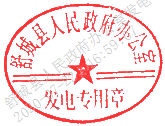 发电单位：舒城县人民政府办公室          签批盖章：洪飞等级  特急·明电    舒政办明电〔2020〕24号   舒机发  号舒城县人民政府办公室关于印发《舒城县加快实施“安康码”应用便民工程工作方案》的通知各乡镇人民政府，开发区、万佛湖管委会，县直有关单位：为贯彻落实《安徽省人民政府关于 2020 年实施 33 项民生工程的通知》（皖政〔2020〕17 号）和《六安市数据资源管理局关于印发<六安市加快实施“安康码”应用便民工程工作方案>的通知》（六数管〔2020〕21号）精神，加快我县推进“安康码”民生工程建设进程，确保完成年度目标任务，现将《舒城县加快实施“安康码”应用便民工程工作方案》印发给你们，请认真组织实施。舒城县人民政府办公室                                    2020年7月22日（联系人：王双双；联系电话：8677201）舒城县加快实施“安康码”应用便民工程工作方案根据省市统一部署，我县已将“安康码”应用便民工程作为智慧健康建设内容，纳入33项民生工程。为确保高质量完成年度目标任务，特制定本工作方案。一、工作目标依托“安康码”综合服务平台，拓展丰富“安康码”功能和应用，逐步与“皖事通办”平台应用全贯通，推进电子健康卡、电子社保卡、医保电子凭证与“安康码”互联互通，推动“安康码”应用覆盖医疗、教育、政务服务、交通出行、社会保障、公用事业和金融服务等更多领域，实现从“一码通行、一码通办”到“一码共享、赋码生活”，为新生活、新奋斗增添新助力。二、重点任务（一）加大“安康码”推广使用力度。依托“皖事通办”平台，进一步加大“安康码”在全县范围内推广使用力度,实现特殊时期动态健康认证，为政府有关部门、用人单位、社区等综合判断个人健康风险等级提供参考。以2019年底各乡镇（开发区）常住人口为基数，“安康码”申领数须达到基数的60%以上。选择2家公立医院完成与“安康码”的互联互通，实现县乡两级政务服务大厅应用全覆盖。（责任单位：县直各单位、各乡镇人民政府、开发区管委）（二）推进“安康码”在更多便民工程场景应用。1．“安康码+医疗健康”。县数据资源管理局会同县卫健委、人社局、医保局推进“安康码”管理系统与电子健康卡、电子社保卡、医保电子凭证互联互通及宣传工作。场景一：扫码就医。在实现“安康码”支付功能后，居民只需要扫“安康码”，即可在医院、药店、社会保障等服务点，完成医疗挂号、就医住院、药店买药、保险缴纳等服务。场景二：个人健康。“安康码”与医疗健康领域卡（码）融合，医疗健康信息反向推送至“安康码”综合服务平台，实现医疗信息互通共享，完善个人健康信息。场景三：发热登记。上线“安康码”医疗机构发热登记管理系统，供医疗机构管理人员实时进行发热登记和“安康码”健康状况核实。（责任单位：县数管局、县卫健委、县人社局、县医保局、各乡镇人民政府、开发区管委）2．“安康码+政务服务”。在保障业务安全的前提下，对部分政务服务事项进行流程改造，在县政务服务中心和各办事大厅以及乡镇为民服务中心推行“一码出入、一码取号、一码通办”。场景一：预约取号。打通“安康码”与政务数据共享渠道，改造线下大厅政务一体机，群众可使用“安康码”扫码取号办理政务服务事项，线上预约的取预约号，未预约的直接发放新号，凭号到窗口办事。场景二：用码办事。推动“安康码”与电子云签、电子证照、电子材料有机结合，群众出示“安康码”通过刷脸等方式进行活体认证、并在窗口扫码后，网上政务服务平台自动带出电子证照、电子材料等办事材料，实现“用码办事”。（责任单位：县数管局，各乡镇人民政府、开发区管委）3．“安康码+企业服务”。通过“安康码”服务能力支撑本地企业复工复产，加强企业经营监管。场景一：复工复产。依托“安康码”核验检查点实现全县重点工业企业考勤打卡、员工健康打卡、企业出入管理，促进企业正常生产运行工作。场景二：企业监管。开发企业健康码，依托企业信用信息（红黑榜）和日常经营行为，赋予分色健康码。在企业法人注册、双随机一公开、食品安全执法检查等方面开展分等级监管。（责任单位：县经信局、县市场监管局，各乡镇人民政府、开发区管委）4．“安康码+支付”。基于“安康码”与支付渠道完成对接，提供交易计费、支付结算、清分结算等能力。场景一：扫码停车。将“安康码”服务接入智慧停车管理平台，集成停车诱导、泊位查询、收费支付等功能，实现在城区公共停车场扫码停车。场景二：消费券领取和使用。个人依托“安康码”在线领取电子消费券，通过商家的第三方支付渠道线上核销费用。场景三：扫码就餐。个人依托“安康码”在试点就餐场所扫码支付。场景四：教育缴费。完成“安康码”与“安徽省统一支付平台”数据互联互通，实现学生及家长通过“安康码”直接缴纳学费、住宿费。（责任单位：县城管执法局，县商务局、县教育局、县财政局、县数管局，各乡镇人民政府、开发区管委）5．“安康码+公共场所服务”。图书馆、文化馆、展览馆、档案馆、体育馆等公共场所和旅游景区预约与“安康码”平台融合，借助社会保障卡实体卡线下覆盖人群广的优势，与“安康码”线上、线下有效结合，提升公共场所和景区的服务管理能力。场景一：门票预约。公共场所和旅游景区设置每日人流最高值，个人依托“安康码”提前预约前往公共场所的时间和人数，合理分配公共资源，避免人群聚集。场景二：扫码入场。个人凭借“安康码”在预约时间内扫码进入图书馆等公共场所和旅游景区。场景三：扫码借阅。与县图书馆“读者证”对接融合，实现“安康码”扫码借书、续借等服务。（责任单位：县文旅体局、县档案馆、县住建局等单位，各乡镇人民政府、开发区管委）6．“安康码+教育”。基于“安康码”服务建立学校、班级、家庭协同防控网络。场景一：健康打卡。依托“安康码”服务实现学校出入、学生教职工健康电子档案、学生晨午检统一管理，减少管理人员负担。场景二：扫码消费。具备条件的学校，通过“安康码”和学校的校园一卡通融合，实现学生教职工使用“安康码”在食堂扫码就餐、图书馆借阅书籍。场景三：健康体检。将高考学生的体检数据推送至“安康码”综合服务平台，形成特定人群的健康数据，通过和考试院的数据比对，统计考生“安康码”申领情况和健康状况，为高考的安排和学生健康保障提供数据支撑。（责任单位：县教育局、县卫健委，各乡镇人民政府、开发区管委）7．“安康码+交通出行”。通过交通行业主管部门汇聚整合公共交通资源，统筹协调各交通卡发卡与用卡单位，推进交通部的二维码统一标准落地实施，实现本地区“一码通行”。促进“安康码”与“舒城通”APP的深度融合，通过扫码实现公交、客运、旅游、快递及部分生活服务类项目的购票和预约，实行“扫码乘车”，实现扫码支付，归集交通出行数据信息。（责任单位：县交通局、县文旅体局，各乡镇人民政府、开发区管委）除上述应用场景外，各单位应结合工作实际，积极探索更多应用场景与“安康码”进行对接整合，切实让“安康码”实现“全覆盖、多功能、一码通”。三、工作要求（一）压实工作责任。各地各单位要高度重视“安康码”应用便民工程，加强组织领导，明确专人负责，对照工作任务，精心组织实施，完善保障措施，切实把民生工程办成民心工程。县直单位要加强对工作的业务指导，县数管局将适时通报各单位工作进展情况。（二）加大宣传力度。利用各类媒介广泛宣传“安康码”在健康管理、疫情防控中发挥的重要作用和在日常生产生活中的应用优势，营造良好的舆论氛围，不断扩大“安康码”应用覆盖面和群众参与度。各地各单位实施“安康码”应用便民工程先进做法和典型经验要及时报送至OA邮箱县数管局收文员。（三）加强经费保障。“安康码”建设项目包括县乡两级系统升级、应用场景改造所需费用及推广使用费用，由县乡财政部门分级承担。（四）强化对接联络。各单位要明确“安康码”应用便民工程分管领导和业务联系人名单，于7月28日前报送至OA邮箱县数管局收文员。附件“安康码”民生工程联系人名单填报单位（盖章）：                           填报时间：                                          相关人员姓名职务联系电话电子邮箱分管领导业务联系人